Form DOT F 1700.7 (8-72)	Reproduction of completed page authorizedProject Report Title: SubtitleFinal Reportmonth yyyyPrincipal InvestigatorNameTitleCenter for Transportation Research and Education, Iowa State UniversityCo-Principal InvestigatorNameTitleCenter for Transportation Research and Education, Iowa State UniversityResearch AssistantNameAuthorsPrimary Author, Second Author, and Third AuthorSponsored bythe Iowa Highway Research Board(IHRB Project TR-xxx)Preparation of this report was financed in partthrough funds provided by the Iowa Department of Transportationthrough its research management agreement with theInstitute for Transportation(InTrans Project yy-xxx)A report fromInstitute for TransportationIowa State University2711 South Loop Drive, Suite 4700Ames, IA 50010-8664Phone: 515-294-8103Fax: 515-294-0467www.intrans.iastate.eduTABLE OF CONTENTSAcknowledgments	ixExecutive Summary	xiUsing Text/Paragraph Styles in Microsoft Word	1Front Matter	1Technical Report Documentation Page	1Executive Summary	2Parts of the report	2Lists	2Figures	3Tables	3Display Equations	4Appendix: Additional resources	4Appendix Numbering	4Additional Resources	4References	5Author-Date System	5Notes System	6LIST OF FIGURESFigure 1. Geographic information systems specialist	3LIST OF TABLESTable 1. Road length by pavement serviceability	3AcknowledgmentsThe authors would like to thank XXX for sponsoring this research. Acknowledgments are actually required in the master agreement between the Institute for Transportation and the Iowa Department of Transportation.Executive SummaryThis report template provides style and formatting suggestions to help researchers working on InTrans project reports. To use this template, make a copy of the file, delete the example text, and begin composing your report, referring to the examples and tips in the original document if necessary.Using Text/Paragraph Styles in Microsoft WordA “style” is a set of definitions for how a heading or paragraph will look, including the font and spacing. Understanding how to use these styles will help you to create an uncluttered and consistently formatted report.In Microsoft Word’s styles menu, choose styles such as “Heading 1” and “Body text” to help you create a consistently formatted report. Styles also enable you to generate and update the Table of Contents, List of Figures, and List of Tables automatically.Here are the guidelines for formatting documents using styles:Do as little manual formatting as possible when you type the text. Instead, apply the appropriate style to each paragraph (a “paragraph” is defined by a hard carriage return at its end; it may not actually be a paragraph of text).Don’t use extra carriage returns at the ends of paragraphs! Applying the styles will take care of the vertical spacing for you.Be sure to use the Body text style (and not the Body Text or Normal style) in your report document.Don’t type first-level headings in all caps; use title case/capitalization and let the Heading 1 style convert the heading to all caps and boldface type. (You can use the Navigation pane in Word to navigate within your document and to proofread your headings for consistency.)This report “template” or starter document was created with most of the styles you will need built into it. These styles should appear in the Styles bar (or “Quick Style Gallery”) at the top right of your Home tab when you open this Word starter document. You might want to peruse what is there for your use in reports now. Note which style is applied to the various parts of this starter document. The style will appear as highlighted in the Styles bar on the Home tab when you click on a different part of this document.For example, Body text is highlighted when you click on this paragraph. Now, click on FRONT MATTER below and Heading 1 becomes highlighted. When you click on Technical Report Documentation Page below, Heading 2 becomes highlighted. When you click in the bulleted list above, and then click on the down arrow on the scroll list for the Styles gallery, you will see that List Bullet is highlighted.Front MatterTechnical Report Documentation PageAll InTrans reports should have a technical report documentation page (first page of this template), with identifying information and an abstract. The technical report documentation page follows the front cover for the convenience of the sponsor and readers. The abstract will also be used to communicate the project results on the web.Abstracts should be no longer than three paragraphs. Because the abstract will appear separate from the report, it should not contain reference citations. The use of abbreviations, acronyms, figures, tables, and display equations should be avoided.Executive SummaryAn executive summary should be included when requested by the sponsor.Because the executive summary may appear separate from the report, it should not contain reference citations unless absolutely necessary. If references are necessary, please use footnotes. Abbreviations and acronyms should be defined at their first use both in the executive summary and again in the body of the report. Figures, tables, and display equations may be used with discretion.Parts of the reportListsList TypesTo list items within a sentence, simply list them as one item, followed by the next item, and the next item. To emphasize the number of items, use (1) the first item, (2) followed by the next item, and (3) the next item.Use a bulleted list to list items vertically when the items do not represent a specific sequence or scale of importance:PencilsPaperErasersTo emphasize the number of items or sequence of items, use a numbered list:1.	First, open the door.2.	Then step through.3.	Finally, close the door.Do not use a numbered list when the items do not represent a specific sequence or scale of importance/ranking.Common List ErrorsDo not introduce a list with a phrase ending “including:” or “such as:”. Either eliminate the colon or add “the following” before the colon.Do not end list items with punctuation unless they are complete sentences. If they are complete sentences, use periods.FiguresSee Figure 1 for how to format a figure and its figure caption. Use the Figure style for proper alignment and set the Format Position of your figures to Inline with Text. Use the Figure Caption style for your captions. Capitalize and punctuate your figure captions as shown here.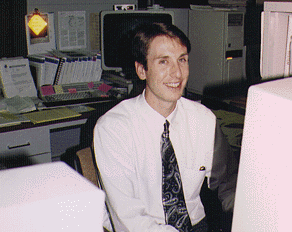 Figure 1. Geographic information systems specialistTablesSee Table 1 for the recommended formatting and borders on tables. Use the Table Title style for your table titles. Capitalize and punctuate your table titles as shown here.Table 1. Road length by pavement serviceability*Use the Table Note styleDisplay EquationsIn equation (1) we show how to format equations using the Equation style:A = 14 (q – 1)	(1)where A is the variable of automation and q is the length of twine used in the measurements.Appendix: Additional resourcesAppendix NumberingWhen there are two or more appendixes, designate them Appendix A, Appendix B, etc. In such cases, tables, figures, and equations should be numbered A.1, A.2 . . . B.1, B.2, etc.Additional ResourcesFor more guidance on recommended word usage or style, see The Chicago Manual of Style, 15th edition.For contract information, see Guidelines for Principal Investigators Conducting Research under the “Agreement for Management of Research Conducted by Iowa State University for the Iowa Department of Transportation.”In you have any questions, please contact Sue Stokke, InTrans report editor at 515-294-0289, sstokke@iastate.edu.ReferencesThe author-date system is the preferred documentation method, but the notes system may be used as long as it is used consistently.Author-Date SystemTo use the author-date system, cite a source in the text with the authors’ last names and year of publication in parentheses (Brett, Johnson, and Bach 1989). The reference list should be alphabetized. Some reference examples are provided below.BooksWalker, J. R., and T. Taylor. 1988. The Columbia Guide to Online Style. New York: Columbia University Press.Parts of a BookPhibbs, Brendan. 1987. Herrlisheim: Diary of a battle. In The Other Side of Time: A Combat Surgeon in World War II. Boston: Little, Brown.PeriodicalsCalabrese, E. J., and L. A. Baldwin. 1999. Reevaluation of the fundamental dos-response relationship. BioScience 49:725–32.ReportsBriggs, D. W., and B. V. Chatfield. 1987. Integrated Highway Information Systems. NCHRP Report 133. Washington, DC: Transportation Research Board, National Research Council.Theses and DissertationsMurphy, G. J. 2000. Multiwavelength analyses of classical carbon-oxygen novae. PhD dissertation, Arizona State University.Papers Presented at MeetingsO’Guinn, T. C. 1987. Touching greatness: Some aspects of star worship in contemporary consumption. Paper presented at the annual meeting of the American Psychological Association, New York.Online SourcesMinnesota Department of Transportation. 1999. Effectiveness of Law Enforcement in Reducing Vehicle Speeds in Work Zones. St. Paul: Office of Construction, Construction Programs Section, Minnesota Department of Transportation. http://www.senate.gov/statement.html.CD-ROMsHicks, R. J. Nuclear Medicine, from the Center of Our Universe. Victoria, Australia: ICE T Multimedia, 1996. CD-ROM.Notes SystemTo use the notes system, cite a source in the text with an italicized number in parentheses (1). In the reference list, references should be numbered and given in the order in which they are cited. Some reference examples are provided below.Books1.	Harnack, Andrew, and Eugene Kleppinger. Online! A Reference Guide to Using Internet Sources. 3rd ed. New York: St. Martin’s Press, 2000.Parts of a Books2.	Ashbrook, James B., and Carol Rausch Albright. “The Frontal Lobes, Intending, and a Purposeful God.” Chap. 7 in The Humanizing Brain. Cleveland, OH: Pilgrim Press, 1997.Periodicals3.	Cook, Alison. “Phoenix Rising.” Gourmet, April 2000, 62–64.Reports3.	Dempsey, B. Climatic Effects of Airport Pavement Systems: State of the Art. Report DOT2DRD-75-196. Washington, DC: Federal Highway Administration, US Department of Transportation, 1976.Theses and Dissertations4.	Murphy, Priscilla Coit. “What a Book Can Do: Silent Spring and Media-Borne Public Debate.” PhD dissertation, University of North Carolina, 2000.Papers Presented at Meetings5.	Nass, Clifford. “Why Researchers Treat Online Journals Like Real People.” Keynote address, annual meeting of the Council of Science Editors, San Antonio, TX, May 6–9, 2000.Online Sources6.	Stevens, R. C. Testimony before United States Senate Special Committee on the year 2000 technology problem. 1998. http://www.senate.gov/~y2k/statements/ 091098stevens.html.CD-ROMs7.	Hellman, Hal. Great Feuds in Science: Ten of the Liveliest Disputes Ever. New York: John Wiley, 1998. CD-ROM.Technical Report Documentation PageTechnical Report Documentation PageTechnical Report Documentation PageTechnical Report Documentation PageTechnical Report Documentation Page1. Report No.2. Government Accession No.3. Recipient’s Catalog No.3. Recipient’s Catalog No.3. Recipient’s Catalog No.IHRB Project TR-xxx4. Title and Subtitle4. Title and Subtitle4. Title and Subtitle5. Report Date5. Report Date6. Performing Organization Code6. Performing Organization Code7. Author(s)7. Author(s)7. Author(s)8. Performing Organization Report No.8. Performing Organization Report No.InTrans Project yy-xxxInTrans Project yy-xxx9. Performing Organization Name and Address9. Performing Organization Name and Address9. Performing Organization Name and Address10. Work Unit No. (TRAIS)10. Work Unit No. (TRAIS)Institute for TransportationIowa State University2711 South Loop Drive, Suite 4700Ames, IA 50010-8664Institute for TransportationIowa State University2711 South Loop Drive, Suite 4700Ames, IA 50010-8664Institute for TransportationIowa State University2711 South Loop Drive, Suite 4700Ames, IA 50010-8664Institute for TransportationIowa State University2711 South Loop Drive, Suite 4700Ames, IA 50010-8664Institute for TransportationIowa State University2711 South Loop Drive, Suite 4700Ames, IA 50010-8664Institute for TransportationIowa State University2711 South Loop Drive, Suite 4700Ames, IA 50010-866411. Contract or Grant No.11. Contract or Grant No.Institute for TransportationIowa State University2711 South Loop Drive, Suite 4700Ames, IA 50010-8664Institute for TransportationIowa State University2711 South Loop Drive, Suite 4700Ames, IA 50010-8664Institute for TransportationIowa State University2711 South Loop Drive, Suite 4700Ames, IA 50010-866412. Sponsoring Organization Name and Address12. Sponsoring Organization Name and Address12. Sponsoring Organization Name and Address13. Type of Report and Period Covered13. Type of Report and Period CoveredIowa Highway Research BoardIowa Department of Transportation800 Lincoln WayAmes, IA 50010Iowa Highway Research BoardIowa Department of Transportation800 Lincoln WayAmes, IA 50010Iowa Highway Research BoardIowa Department of Transportation800 Lincoln WayAmes, IA 50010Iowa Highway Research BoardIowa Department of Transportation800 Lincoln WayAmes, IA 50010Iowa Highway Research BoardIowa Department of Transportation800 Lincoln WayAmes, IA 50010Iowa Highway Research BoardIowa Department of Transportation800 Lincoln WayAmes, IA 5001014. Sponsoring Agency Code14. Sponsoring Agency CodeIowa Highway Research BoardIowa Department of Transportation800 Lincoln WayAmes, IA 50010Iowa Highway Research BoardIowa Department of Transportation800 Lincoln WayAmes, IA 50010Iowa Highway Research BoardIowa Department of Transportation800 Lincoln WayAmes, IA 5001015. Supplementary Notes15. Supplementary Notes15. Supplementary Notes15. Supplementary Notes15. Supplementary NotesVisit www.intrans.iastate.edu for color PDFs of this and other research reports.Visit www.intrans.iastate.edu for color PDFs of this and other research reports.Visit www.intrans.iastate.edu for color PDFs of this and other research reports.Visit www.intrans.iastate.edu for color PDFs of this and other research reports.Visit www.intrans.iastate.edu for color PDFs of this and other research reports.16. Abstract16. Abstract16. Abstract16. Abstract16. Abstract17. Key Words17. Key Words17. Key Words18. Distribution Statement18. Distribution Statementalphabetic—lowercasealphabetic—lowercasealphabetic—lowercaseNo restrictions.No restrictions.19. Security Classification (of this report)20. Security Classification (of this page)21. No. of Pages21. No. of Pages22. PriceUnclassified.Unclassified.xxxxxxNACountyPavement serviceabilityPavement serviceabilityPavement serviceabilityCountyGravel (mi)Secondary (mi)Interstate (mi)Cherokee County424270O’Brien County24246Polk County*363535